JOB DESCRIPTION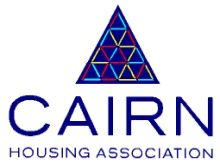 PROPERTY INVESTMENT ASSISTANT Department:			InvestmentResponsible to:		Property Investment ManagerMain duties of the post:To maintain the Association’s medical adaptations database and co-ordinate the submission/ receipt of Grant claims from Scottish Government and Local Authorities and arrange works via customer services teams, in line with approved budgets.To monitor, update and provide detailed statistical information on medical adaptations approved, proposed and undertaken for Scottish Housing Regulator ARC purposes.  Provide the same information on Gas Safety Checks.To check lift/boiler reports received and ensure that any highlighted defects are forwarded to the Property Investment Officer for action.To maintain and update the Gas Servicing database and undertake appropriate procedural actions detailed within the Gas Safety procedure.To provide assistance to Property Investment Officers by dealing with customer queries relating to investment and cyclical projects.To co-ordinate tenant satisfaction surveys for both Property Investment works undertaken and also for gas safety checks carried out.To maintain and update the list of approved suppliers and the recording of Professional Indemnity Insurance information of contractors/ consultantsTo assist in the updating/maintenance of stock condition database and other records, as appropriate To provide assistance to the Investment Team in the production of Key Performance Indicator information.To provide administrative support to members of the Investment Team.Assist in identifying pre-void properties to enable any relevant works to be undertakenGeneral:Respond to queries from internal and external customers in relation to Investment Team activities.Assist in the production of statistical information in relation to Investment Team activities.Maintain and update the Association’s gas servicing register and other Investment team data/ registers.Maintain and update the list of approved suppliers and the recording of Professional Indemnity Insurance information of contractors/ consultantsAssist Investment Team colleagues in dealing with Customer complaints and meeting timescales in line with the Customer Complaints Policy.Assist in gathering Customer Satisfaction surveys for Planned Maintenance worksAssist in the production of material relating to the team’s proposed publicity events and updating of material to be placed on CHAT.Assist Property Investment Managers in carrying out audit checks on project files to assist in ensuring that procedures are being followed. Undertake training, as necessary, to maintain high standards in the quality of work outlined in the job description.Provide a high level of customer service when dealing with internal and external customers.Provide administrative support to the Investment teamAdhere to the Association’s Health and Safety Policy.Carry out any other reasonable tasks as required.